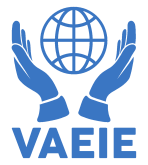 Valori și Atitudini în Educație pentru o Europă Incluzivă2019-1-BE02-KA201-060238Plan de lecții: EGALITATEAceastă publicație a fost creată cu sprijinul financiar al Uniunii Europene prin Programul Erasmus+. Materialul reflectă exclusiv punctul de vedere al autorilor, iar Agenția Națională și Comisia Europeană nu sunt responsabile pentru maniera în care ar putea fi utilizată informația conținută în material.SUBIECTEGALITATEIMAGINETITLU:Educația este șansa ta!DETALII:Scop:Informarea elevilor privind egalitate de șanse a tuturor copiilor la educațieObiective:La finalul lecției, elevii vor fi capabili:să recunoască importanța educaţiei în dezvoltarea lor personală;să enumere cauzele privării de educație a unor copii, precum  și pe cele care conduc la abandonul școlar;să identifice oportunitățile pe care le oferă educația;să dezvolte o atitudine pozitivă faţă de educație, față de școală;să fie sensibili faţă de problematica persoanelor cu dizabilități; să exprime solidaritate și toleranţă faţă de persoanele cu dizabilităţi;să conștientizeze importanța integrării persoanelor cu dizabilități și a celor din mediile dezavantajate în fiecare aspect al vieţii sociale, economice şi cultural; Realizări:Cunoașterea drepturilor copiilor în ceea ce privește educația și egalitatea de șanse; Conștientizarea efectelor educației asupra viitorului oricărei ființe umane;Empatizarea cu elevii cu dizabilități sau care provin din medii defavorizate.Vocabular conex:educație, egalitate, drepturi, libertate, dizabilități, empatieCUM SĂ IMPLEMENTAȚI LECȚIA:Activități:După ce profesorul pregătește materialele necesare, reactualizează cunoștințele elevilor cu privire la faptul că mulți dintre marii scriitori români au descris în operele lor imaginea unor dascăli sau a unor forme de învățământ, scoțând astfel în evidență rolul important pe care îl au aceștia în educarea copiilor. Se dau exemple precum:Mihai Eminescu: „La moartea lui Aron Pumnul”  Ion Creangă: „Amintiri din copilărie” I.L.Caragiale : „Bacalaureat”, „Lanţul slăbiciunilor”, „Un pedagog de şcoală nouă”Mihail Sadoveanu: „Domnul Trandafir”Barbu Ștefănescu Delavrancea : „Domnul Vucea” Octavian Goga : „Dascălul”, „Dăscăliţa” Se anunță subiectul lecției și obiectivele urmărite, scriindu-se titlul lecției pe tablă.Elevii urmăresc materialul video „Convenția ONU privind drepturile copilului”.Prin intermediul brainstormingului, elevii formulează opinii referitoare la definirea și la rolul educației pornindu-se de la două citate celebre privind educația pe care profesorul le scrie pe tablă:„Educația este cea mai puternică armă pe care o poți folosi pentru a schimba lumea.” (Nelson Mandela)„Natura ne aseamănă, educația ne deosebește.”(Confucius)Astfel, educația este un tip particular de acțiune umană, o intervenție sau direcționare, categorie fundamentală a pedagogiei, familia și școala fiind principalele medii în care copilul crește, învață, se formează. În aceste medii sociale se pun bazele formării personalității, echilibrului emoțional și premisele realizărilor sale de mai târziu.Profesorul amintește că prima lege organică şcolară modernă română a fost Legea Instrucţiunii Publice, aceasta fiind promulgată la 25 noiembrie 1864 de către A. I. Cuza. Prin această lege se prevedea un  singur sistem de învăţământ la scara întregii ţări și se oferea copiilor șansa la educație într-un sistem formal. De asemenea, primele universităţi româneşti  au fost înfiinţate în 1860, la Iaşi, şi în 1864, la Bucureşti, susținându-se învățământul superior.Se constată că de-a lungul timpului, s-a pus accentul pe educație și elevii sunt provocați să stabilească rolul pe care îl are educația în dezvoltarea personală a fiecărui om, realizându-se un ciorchine cu răspunsurile acestora. 5.     În continuare, profesorul le spune elevilor că educația este atât un drept al omului în sine, cât și un mijloc indispensabil de a se realiza alte drepturi ale acestuia. Ca drept de emancipare, educația este principalul vehicul prin care adulții și copiii marginalizați din punct de vedere economic și social se pot ridica din sărăcie  și pot obține mijloacele de a participa pe deplin la viața comunității.         Elevii vor fi împărțiți în patru grupe și vor enumera cauzele pentru care unii copii nu beneficiază de educație și nu au aceleași șanse ca ceilalți la emancipare, precum și beneficiile de care ar avea parte dacă ar fi educați. Pentru acest moment sunt folosite  următoarele materiale:un fragment din romanul lui Marin Preda „Moromeții” în care Niculae îi cere tatălui său, Ilie Moromete, să-l lase să meargă la școală un scurt-metraj de animație inspirat din viața reală, intitulat „Ian”, în care personajul principal este un elev de clasa a IV-a cu dizabilități pe care copiii îl hărțuiesc și nu îl includ în jocurile lor: https://youtu.be/Hz_d-cikWmI un scurt-metraj despre copiii de etnie rromă care sunt lipsiți de dreptul la educație: https://youtu.be/Ck7UMrOxhak scurt metraj despre fetele rrome: https://youtu.be/oAWjd1L8joA  - (Alina Șerban - fata rromă care s-a remarcat în cinematografie)6. Feedback-ul elevilor se va realiza prin crearea unui mind map care să cuprindă cele mai importante idei referitoare la educație, rolul acesteia, oportunitățile pe care ea le oferă, cauzele care produc lipsa egalității de șanse în ceea ce privește educația.MATERIALE:https://youtu.be/Hz_d-cikWmIhttps://youtu.be/Ck7UMrOxhak https://youtu.be/oAWjd1L8joAvideoproiector, laptopCATEGORIE:Lecție de tip E-learning GRUP-ȚINTĂ:14 -18 aniMATERII ȘCOLARE CONEXE:Limba și literatura română, etică, științe sociale.